      РЕШЕНИЕ	         КАРАР№ 156                              с. Большой Шурняк	                от 24.06.2019 г.О внесении изменений в решение Совета Большешурнякского сельского поселения Елабужского муниципального района Республики Татарстан от 28.11.2005 года №6 «О земельном налоге»В соответствии с главой 31 части 2 Налогового кодекса Российской Федерации, Совет Большешурнякского сельского поселения Елабужского муниципального района Республики ТатарстанРЕШИЛ:1. Внести в решение Совета Большешурнякского сельского поселения Елабужского муниципального района Республики Татарстан от 28.11.2005 года №6 «О земельном налоге» следующие изменения:1.1. Из абзаца 3 статьи 5 решения слова «по состоянию на 1 января года, являющегося налоговым периодом» исключить.2. Настоящее решение подлежит официальному опубликованию.3. Контроль за исполнением настоящего решения оставляю за собой.    Председатель 				   		Н.И. МельниковСОВЕТ БОЛЬШЕШУРНЯКСКОГОСЕЛЬСКОГО ПОСЕЛЕНИЯ ЕЛАБУЖСКОГО МУНИЦИПАЛЬНОГОРАЙОНАРЕСПУБЛИКИ ТАТАРСТАН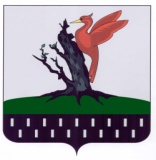 ТАТАРСТАН РЕСПУБЛИКАСЫАЛАБУГА  МУНИЦИПАЛЬ РАЙОНЫ  ОЛЫ ШУРНЯК АВЫЛ ЖИРЛЕГЕ  СОВЕТЫ 